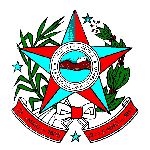 GOVERNO DO ESTADO DO ESPÍRITO SANTORECURSO DE AVALIAÇÃO PARA PROMOÇÃO POR SELEÇÃO - RAPSRECURSO DE AVALIAÇÃO PARA PROMOÇÃO POR SELEÇÃO - RAPSÀ Comissão Permanente de Promoção por Seleção,(NOME COMPLETO DO SERVIDOR), nº. funcional  __________________, nomeado para o cargo efetivo de ___________________________________________, lotado na(o) __________________________, vem requerer revisão do resultado da Avaliação para Promoção por Seleção, por discordar de:__________________________________________________________________________________________________________________________________________________________________________________________________________, pelas seguintes razões:________________________________________________________________________________________________________________________________________________________________________________________________________________________________________________________________________________________________________________________________________________________________________________________________________________________________________________________________________________________________________________________________________________________________________________________________________________________________________________________________________________________________________________________________________________________________________________________________________________________________________________________________________________________________________________________________________________________________________________________________________________________________________________________________________________________________________________________________________________________________________________________________________________________________________________________________________________________________________________________________________________________________________________________________________________________________________________________________________________________________________________________________________________________________________________________________________________________________________________Nestes termos,Pede deferimento.Vitória – ES, ______ de ________________ de ________._______________________________________Carimbo e Assinatura do Servidor À Comissão Permanente de Promoção por Seleção,(NOME COMPLETO DO SERVIDOR), nº. funcional  __________________, nomeado para o cargo efetivo de ___________________________________________, lotado na(o) __________________________, vem requerer revisão do resultado da Avaliação para Promoção por Seleção, por discordar de:__________________________________________________________________________________________________________________________________________________________________________________________________________, pelas seguintes razões:________________________________________________________________________________________________________________________________________________________________________________________________________________________________________________________________________________________________________________________________________________________________________________________________________________________________________________________________________________________________________________________________________________________________________________________________________________________________________________________________________________________________________________________________________________________________________________________________________________________________________________________________________________________________________________________________________________________________________________________________________________________________________________________________________________________________________________________________________________________________________________________________________________________________________________________________________________________________________________________________________________________________________________________________________________________________________________________________________________________________________________________________________________________________________________________________________________________________________________Nestes termos,Pede deferimento.Vitória – ES, ______ de ________________ de ________._______________________________________Carimbo e Assinatura do Servidor À Comissão Permanente de Promoção por Seleção,(NOME COMPLETO DO SERVIDOR), nº. funcional  __________________, nomeado para o cargo efetivo de ___________________________________________, lotado na(o) __________________________, vem requerer revisão do resultado da Avaliação para Promoção por Seleção, por discordar de:__________________________________________________________________________________________________________________________________________________________________________________________________________, pelas seguintes razões:________________________________________________________________________________________________________________________________________________________________________________________________________________________________________________________________________________________________________________________________________________________________________________________________________________________________________________________________________________________________________________________________________________________________________________________________________________________________________________________________________________________________________________________________________________________________________________________________________________________________________________________________________________________________________________________________________________________________________________________________________________________________________________________________________________________________________________________________________________________________________________________________________________________________________________________________________________________________________________________________________________________________________________________________________________________________________________________________________________________________________________________________________________________________________________________________________________________________________________Nestes termos,Pede deferimento.Vitória – ES, ______ de ________________ de ________._______________________________________Carimbo e Assinatura do Servidor À Comissão Permanente de Promoção por Seleção,(NOME COMPLETO DO SERVIDOR), nº. funcional  __________________, nomeado para o cargo efetivo de ___________________________________________, lotado na(o) __________________________, vem requerer revisão do resultado da Avaliação para Promoção por Seleção, por discordar de:__________________________________________________________________________________________________________________________________________________________________________________________________________, pelas seguintes razões:________________________________________________________________________________________________________________________________________________________________________________________________________________________________________________________________________________________________________________________________________________________________________________________________________________________________________________________________________________________________________________________________________________________________________________________________________________________________________________________________________________________________________________________________________________________________________________________________________________________________________________________________________________________________________________________________________________________________________________________________________________________________________________________________________________________________________________________________________________________________________________________________________________________________________________________________________________________________________________________________________________________________________________________________________________________________________________________________________________________________________________________________________________________________________________________________________________________________________________Nestes termos,Pede deferimento.Vitória – ES, ______ de ________________ de ________._______________________________________Carimbo e Assinatura do Servidor 